ПОЯСНЮВАЛЬНА ЗАПИСКА№ ПЗН-46382 від 21.11.2022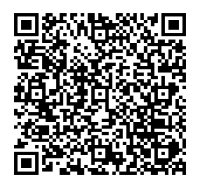 до проєкту рішення Київської міської ради:Про поновлення приватному підприємству «ОТО» договору оренди земельної ділянки від 21 грудня 2007 року № 78-6-00502 Юридична особа:*за даними Єдиного державного реєстру юридичних осіб, фізичних осіб- підприємців та громадських формувань2. Відомості про земельну ділянку (кадастровий № 8000000000:78:128:0010).* Наведені розрахунки НГО не є остаточними і будуть уточнені відповідно до вимог законодавства при оформленні права на земельну ділянку.3. Обґрунтування прийняття рішення.Розглянувши звернення зацікавленої особи, відповідно до Земельного кодексу України, Закону України «Про оренду землі» та Порядку набуття прав на землю із земель комунальноївласності у місті Києві, затвердженого рішенням Київської міської ради від 20.04.2017                            № 241/2463, Департаментом земельних ресурсів виконавчого органу Київської міської ради (Київської міської державної адміністрації) розроблено цей проєкт рішення.4. Мета прийняття рішення.Метою прийняття рішення є забезпечення реалізації встановленого Земельним кодексом України права особи на оформлення права користування на землю.5. Особливі характеристики ділянки.6. Стан нормативно-правової бази у даній сфері правового регулювання.Загальні засади та порядок поновлення договорів оренди земельних ділянок (шляхом укладення договорів на новий строк) визначено абзацами третім та четвертим розділу IX «Перехідні положення» Закону України «Про оренду землі» і Порядком набуття прав на землю із земель комунальної власності у місті Києві, затвердженим рішенням Київської міської ради від 20.04.2017 № 241/2463.7. Фінансово-економічне обґрунтування.Реалізація рішення не потребує додаткових витрат міського бюджету.Відповідно до Податкового кодексу України та рішення Київської міської ради                              від 08.12.2022 № 5828/5869 «Про бюджет міста Києва на 2023 рік» орієнтовний розмір річної орендної плати складатиме:  428 721 грн 30 коп. (5%).8. Прогноз соціально-економічних та інших наслідків прийняття рішення.Наслідками прийняття розробленого проєкту рішення стане реалізація зацікавленою особою своїх прав щодо оформлення права користування земельною ділянкою.Доповідач: директор Департаменту земельних ресурсів Валентина ПЕЛИХ Назва	ПРИВАТНЕ ПІДПРИЄМСТВО «ОТО» ЄДРПОУ 30466768) Перелік засновників (учасників) юридичної   ОсобиКінцевий бенефіціарний   власник (контролер)*ГОНСАЛЕС МОРО КАЄТАНО РОБЕРТОАдреса засновника: Іспанія, 04073, ХАСІНТ ВЕРДАГЕР, 84, БАРСЕЛОНА Іспанія,  ХАСІНТ ВЕРДАГЕР,  БАРСЕЛОНАРозмір внеску до статутного фонду: 500,00 грнЧастка (%): 100,0000% Клопотаннявід 14.09.2022 (справа № 606530547) Місце розташування (адреса)м. Київ, пров. Куренівський, 4/8 у Оболонському районі Площа0,2262 га Вид та термін оренда на 5 років (поновлення) Код виду цільового призначення03.10 – для будівництва та обслуговування адміністративних будинків, офісних будівель компаній, які займаються підприємницькою діяльністю, пов’язаною з отриманням прибутку (для реконструкції, експлуатації та обслуговування адміністративного будинку, виробничо-складського призначення з магазином з реалізації шкіри) Нормативна грошова   оцінка  (за попереднім розрахунком*)8 574 426 грн 00 коп. Наявність будівель і   споруд на ділянці:Забудована. Відповідно до акту обстеження від 25.10.2022    № А-22-0052/05 на земельній ділянці розташована адміністративно-офісна будівля, облаштована паркувальна зона. Земельна ділянка частково огороджена.Приватне підприємство «ОТО» набуло права власності на нежилий будинок, загальною площею 1220 кв. м. на підставі договору купівлі-продажу № 2 від 27.11.2003. Право власності зареєстровано у Київському міському бюро технічної інвентаризації 28.01.2004 під  № 325-з у реєстровій книзі № у-3з-21. Наявність ДПТ:Детальний план території відсутній. Функціональне   призначення згідно з Генпланом:Території промислові (існуючі). Правовий режим:Земельна ділянка перебуває у комунальній власності територіальної громади міста Києва відповідно до Закону України «Про внесення змін до деяких законодавчих актів України щодо розмежування земель державної та комунальної власності».Згідно з відомостями Державного земельного кадастру: категорія земель - землі житлової та громадської забудови, код виду цільового призначення - 03.10. Розташування в зеленій   зоні:Земельна ділянка не відноситься до територій зелених насаджень загального користування, визначених рішенням Київської міської ради від 08.07.2021 № 1583/1624 «Про затвердження показників розвитку зеленої зони м. Києва до 2022 року та концепції формування зелених насаджень в центральній частині міста». Інші особливості:Рішенням Господарського суду міста Києва від 09.08.2007 у справі 2/295  визнано за приватним підприємством «ОТО  право на оренду  земельної ділянки загальною площею 2,3 га по провулку Куренівському, 4/8 у Оболонському районі міста Києва та укладеним договір оренди земельної ділянки між Київською міською радою та приватним підприємством «ОТО»  на 15 років для реконструкції, експлуатації та обслуговування адміністративного будинку, виробничо-складського призначення з магазином з реалізації шкіри (договір оренди від 21.12.2007 № 78-6-00502).Термін оренди за договором до  21.12.2022.Рішенням Київської міської ради від 28.02.2013 № 89/9146 внесено зміни до вищевказаного договору оренди у частині приведення розміру річної орендної плати у відповідність до положень статті 288 Податкового кодексу України. Проте, додаткова угода не укладалась.Згідно з довідкою ГУ ДПС у м. Києві від 08.09.2022                                   № 29082/АП/26-15-54-06 станом на 08.09.2022 за приватним підприємством «ОТО» податковий борг не обліковується.Відповідно до листа ГУ ДПС у м. Києві від 11.11.2022                     № 27644/5/26-15-13-01-05 станом на 01.11.2022 приватне підприємство «ОТО» не включено до переліку підприємств-боржників зі сплати  земельного податку та орендної плати за землю.Департамент земельних ресурсів не уповноважений приймати рішення про поновлення (відмову у  поновленні) договорів оренди, останнім підготовлено вказаний проєкт рішення, який  відповідно до  положень статті 9 Земельного кодексу України та пункту 34 частини першої статті 26 Закону України «Про місцеве самоврядування в Україні» (щодо обов’язковості розгляду питань землекористування на пленарних засіданнях) вказаний проєкт рішення направляється для подальшого розгляду Київською міською радою.Директор Департаменту земельних ресурсівВалентина ПЕЛИХ